المضادات الحيويةحدق 463اسم الطالبة:                                   الرقم الجامعي:           اسم التجربة:الهدف منها:النتيجة:التعليق:King Saud UniversityFaculty of ScienceBotany and Microbiology Dept.     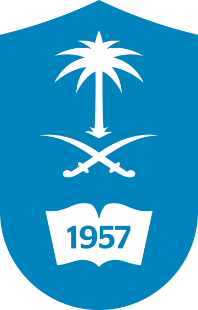 جامعة الملك سعودكلية العلومقسم النبات والأحياء الدقيقةاسم البيئةالكائن المضادالكائن المختبرقطر الهالة 